as asa sa sal sam san sar sak sat say kas yas tas  saat  satı sayı sanı sarı salı aslı astı asya asla  asma askı aslan asker sayma saklı sayın sakın saman salın satar sayar sakar  masal makas yasa kasa masa nasa  arsa tasa  maske saksı satma sarma sakla yaslan kasket Salim Samet  Aslı  Sami Manisa Asya Melisa sarımsak Asya sakın sakar olma.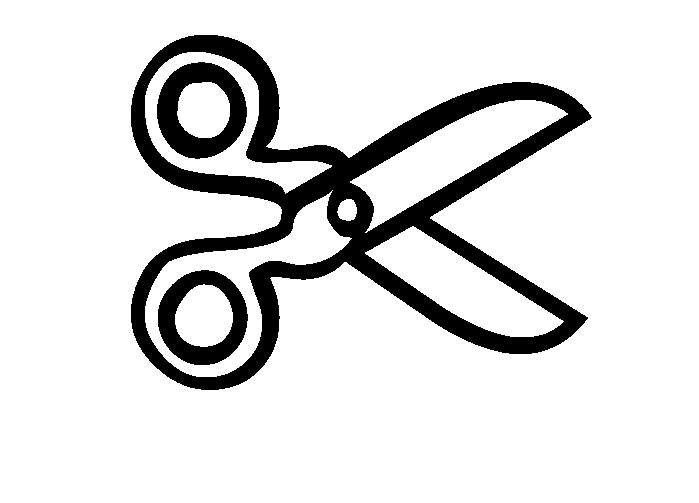 Melisa ile Sami sarma sar. Samet kırık makas alma.Aslı masal oku, anlat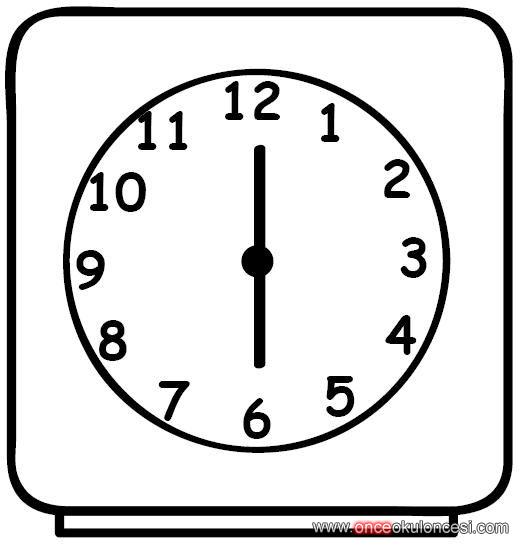 Salim kasketi saklaSamet saat altı kalk, uyan .Samet kalk yumurta ye, iyi ol.es ese se sel sek sen sem ser sel set ses  kes mes yes seni seri seti esti esme esne kese eski esmer  senin  serin keser seyret  meslek seksek Yasemin  Selim  Seren  Senem  Esma Sema  Seda Serkan  Esma ile Senem o etkinlik iyi. Senem sinema seyret. Esma oyun oyna.Salim yeni atkı al,tak.Kısa atkı takma.Mor atkıyı al.Senem o kırık kalem senin.Onu al tamir et.Kalemi iyi kullan.Serkan eski  yırtık kasketi takma.Yeni sarı kasketi al. Sarı kasketi tak.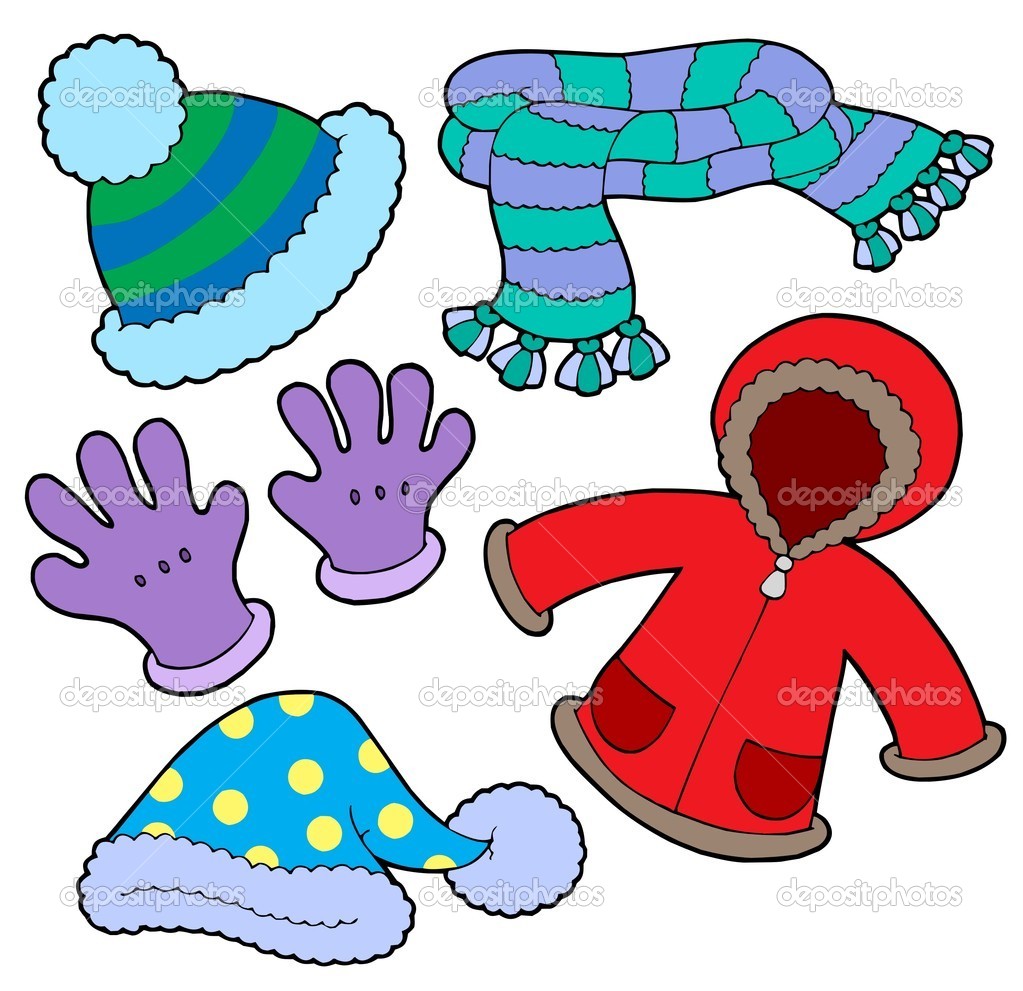 is isi si sin sir sim sil isli ismi iste iskelet  istek İsmet site sine siren  simit sinek sisli resim  Nesimi Nesrin Siirt Sinan Sinem  Nesrin yumurta ,simit al ye. Erken uyan yemek ye. Nesrin yemek ye iyi ol.Nar suyu sık.Limon suyu sık. Nesrin iyi ol. 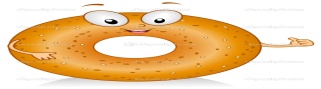 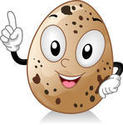 Sinan ile İsmet iyi oyun oyna. Sinan kamyon ile oyna. İsmet tren ile oyna. Sinan sen iyisin.İsmet sen iyisin. 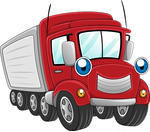 os oso so sol son som sor soy sos sona soru soya soma sonu solu soyu sote somun  sorun solan  sosla  soslu sorma sonla  sokak sosis OsmanOsman iyi soru sor. Akıllı ol. 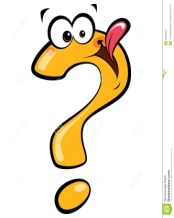 Sinan sosis al,yumurta al.Sinan sosisli omlet ye.Nar soy, ye.Soslu makarna ye.us usu su sus  sur sun  uslu  usta suna sulu suya  sula suskun surat susam  sunam sunma  susma Musa Suat Samsun Yunus Aysun  Suna Aysun ile Yunus suskunlar.Musa ile Suat uslular.Suna susamlı simit al, ye.Senem solan laleyi sula.Serkan laleyi iyi et. Serkan sokaktaki laleyi sulaıs ısı sı sır sık sıra sına sıska sıla sıkı ısır mısır   sırma sırık mıstık kısır mısra kayısı Kasım Mayıs Esma Kasım ayı iyi, Ekim ayı iyi.Aralık ayı iyi.Mayıs ayı iyi.Mart ayı iyi.Sinan İle Serkan mıstık ayı ile oyna. İyi oynayın. Sıra sıra  oynayın.Malatya kayısısı iyi. Samsun mısırı iyi.